Mobilité pour enseignants Bili	Rapport final - Formulaire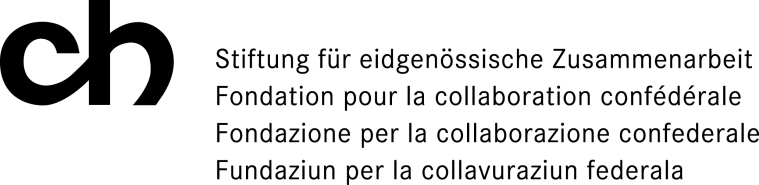 Données généralesDonnées généralesDonnées généralesDonnées généralesDonnées généralesPrénomPrénomNomNomEtablissement d‘envoi Etablissement d‘envoi Branche(s) enseignée(s)Branche(s) enseignée(s)Etablissement d’accueil Etablissement d’accueil PréparationPréparationPréparationPréparationPréparationComment évaluez-vous l’organisation de votre mobilité ?Comment évaluez-vous l’organisation de votre mobilité ?Comment évaluez-vous l’organisation de votre mobilité ?Comment évaluez-vous l’organisation de votre mobilité ?Comment évaluez-vous l’organisation de votre mobilité ?ExcellenteExcellenteBonneSatisfaisanteSatisfaisanteInsuffisanteComment évaluez-vous la préparation de votre institution d’accueil ?Comment évaluez-vous la préparation de votre institution d’accueil ?Comment évaluez-vous la préparation de votre institution d’accueil ?Comment évaluez-vous la préparation de votre institution d’accueil ?Comment évaluez-vous la préparation de votre institution d’accueil ?ExcellenteExcellenteBonneSatisfaisanteSatisfaisanteInsuffisanteMerci de faire part de vos commentaires si vous en avez :Merci de faire part de vos commentaires si vous en avez :Merci de faire part de vos commentaires si vous en avez :Merci de faire part de vos commentaires si vous en avez :Merci de faire part de vos commentaires si vous en avez :RéalisationRéalisationRéalisationRéalisationRéalisationCombien de leçons avez-vous enseigné lors de votre mobilité ?Combien de leçons avez-vous enseigné lors de votre mobilité ?Combien de leçons avez-vous enseigné lors de votre mobilité ?Combien de leçons avez-vous enseigné lors de votre mobilité ?Combien de leçons avez-vous enseigné lors de votre mobilité ?A quelles autres activités avez-vous pu participer ? A quelles autres activités avez-vous pu participer ? A quelles autres activités avez-vous pu participer ? A quelles autres activités avez-vous pu participer ? A quelles autres activités avez-vous pu participer ? Que pensez-vous de la durée du séjour ?Que pensez-vous de la durée du séjour ?Que pensez-vous de la durée du séjour ?Que pensez-vous de la durée du séjour ?Que pensez-vous de la durée du séjour ?Que pensez-vous de la durée du séjour ?Que pensez-vous de la durée du séjour ?Trop longue	Trop longue	Trop courteTrop courteOptimaleOptimaleMerci de faire part de vos commentaires si vous en avez :Merci de faire part de vos commentaires si vous en avez :Merci de faire part de vos commentaires si vous en avez :Merci de faire part de vos commentaires si vous en avez :Merci de faire part de vos commentaires si vous en avez :Merci de faire part de vos commentaires si vous en avez :Merci de faire part de vos commentaires si vous en avez :EvaluationEvaluationEvaluationEvaluationEvaluationEvaluationEvaluationPensez-vous que votre séjour aura un effet sur votre activité professionnelle ?Pensez-vous que votre séjour aura un effet sur votre activité professionnelle ?Pensez-vous que votre séjour aura un effet sur votre activité professionnelle ?Pensez-vous que votre séjour aura un effet sur votre activité professionnelle ?Pensez-vous que votre séjour aura un effet sur votre activité professionnelle ?Pensez-vous que votre séjour aura un effet sur votre activité professionnelle ?Pensez-vous que votre séjour aura un effet sur votre activité professionnelle ?Oui, certainementOui, certainementProbablementProbablement pasProbablement pasAbsolument pasVous a-t-il permis d’acquérir de nouvelles compétences pédagogiques et /ou didactiques ?Vous a-t-il permis d’acquérir de nouvelles compétences pédagogiques et /ou didactiques ?Vous a-t-il permis d’acquérir de nouvelles compétences pédagogiques et /ou didactiques ?Vous a-t-il permis d’acquérir de nouvelles compétences pédagogiques et /ou didactiques ?Vous a-t-il permis d’acquérir de nouvelles compétences pédagogiques et /ou didactiques ?Vous a-t-il permis d’acquérir de nouvelles compétences pédagogiques et /ou didactiques ?Vous a-t-il permis d’acquérir de nouvelles compétences pédagogiques et /ou didactiques ?Oui, tout a faitOui, tout a faitNon, pas vraimentVotre séjour vous donne-t-il envie d’organiser des projets de mobilité pour les apprenants ?Votre séjour vous donne-t-il envie d’organiser des projets de mobilité pour les apprenants ?Votre séjour vous donne-t-il envie d’organiser des projets de mobilité pour les apprenants ?Votre séjour vous donne-t-il envie d’organiser des projets de mobilité pour les apprenants ?Votre séjour vous donne-t-il envie d’organiser des projets de mobilité pour les apprenants ?Votre séjour vous donne-t-il envie d’organiser des projets de mobilité pour les apprenants ?Votre séjour vous donne-t-il envie d’organiser des projets de mobilité pour les apprenants ?Oui, tout à faitOui, tout à faitProbablementPas vraimentPas vraimentPas du toutVous a-t-il permis de créer de nouveaux contacts ?Vous a-t-il permis de créer de nouveaux contacts ?Vous a-t-il permis de créer de nouveaux contacts ?Vous a-t-il permis de créer de nouveaux contacts ?Vous a-t-il permis de créer de nouveaux contacts ?Vous a-t-il permis de créer de nouveaux contacts ?Vous a-t-il permis de créer de nouveaux contacts ?Oui, tout a faitOui, tout a faitNon, pas vraimentQuelle appréciation générale portez-vous sur votre séjour ?Quelle appréciation générale portez-vous sur votre séjour ?Quelle appréciation générale portez-vous sur votre séjour ?Quelle appréciation générale portez-vous sur votre séjour ?Quelle appréciation générale portez-vous sur votre séjour ?Quelle appréciation générale portez-vous sur votre séjour ?Quelle appréciation générale portez-vous sur votre séjour ?ExcellenteExcellenteBonneSatisfaisanteSatisfaisanteInsuffisanteQue pensez-vous du montant alloué pour le voyage et pour votre séjour ?Que pensez-vous du montant alloué pour le voyage et pour votre séjour ?Que pensez-vous du montant alloué pour le voyage et pour votre séjour ?Que pensez-vous du montant alloué pour le voyage et pour votre séjour ?Que pensez-vous du montant alloué pour le voyage et pour votre séjour ?Que pensez-vous du montant alloué pour le voyage et pour votre séjour ?Que pensez-vous du montant alloué pour le voyage et pour votre séjour ?Trop élevéTrop élevéParfaitSuffisantSuffisantInsuffisantMerci de faire part de vos commentaires si vous en avez :Merci de faire part de vos commentaires si vous en avez :Merci de faire part de vos commentaires si vous en avez :Merci de faire part de vos commentaires si vous en avez :Merci de faire part de vos commentaires si vous en avez :Merci de faire part de vos commentaires si vous en avez :Merci de faire part de vos commentaires si vous en avez :Avez-vous des suggestions d’amélioration concernant la préparation, la réalisation et l’évaluation de la mobilité?Avez-vous des suggestions d’amélioration concernant la préparation, la réalisation et l’évaluation de la mobilité?Avez-vous des suggestions d’amélioration concernant la préparation, la réalisation et l’évaluation de la mobilité?Avez-vous des suggestions d’amélioration concernant la préparation, la réalisation et l’évaluation de la mobilité?Avez-vous des suggestions d’amélioration concernant la préparation, la réalisation et l’évaluation de la mobilité?Qu’est-ce qui vous a particulièrement plu ?Qu’est-ce qui vous a particulièrement plu ?Qu’est-ce qui vous a particulièrement plu ?Qu’est-ce qui vous a particulièrement plu ?Qu’est-ce qui vous a particulièrement plu ?Conseilleriez-vous cette expérience à un de vos collègue ?Conseilleriez-vous cette expérience à un de vos collègue ?Conseilleriez-vous cette expérience à un de vos collègue ?Conseilleriez-vous cette expérience à un de vos collègue ?Conseilleriez-vous cette expérience à un de vos collègue ?Oui, tout a faitOui, tout a faitNon, pas vraimentSignatureSignatureSignatureSignatureSignatureLe participant [nom/prénom]Le participant [nom/prénom]SignatureSignatureÉtabli à [lieu], le [date]Établi à [lieu], le [date]